We follow the prophet 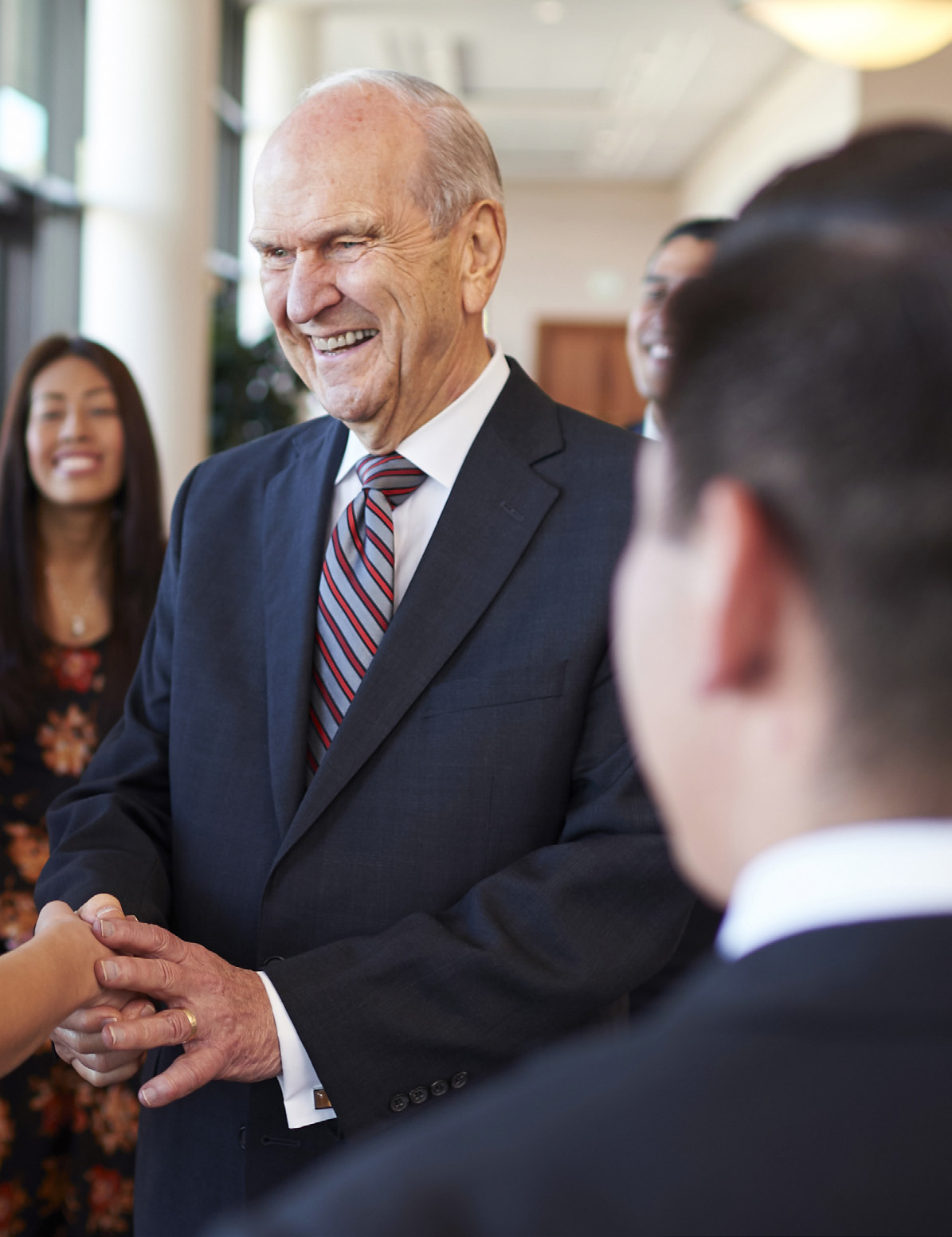 We love to obeyWe listen and learn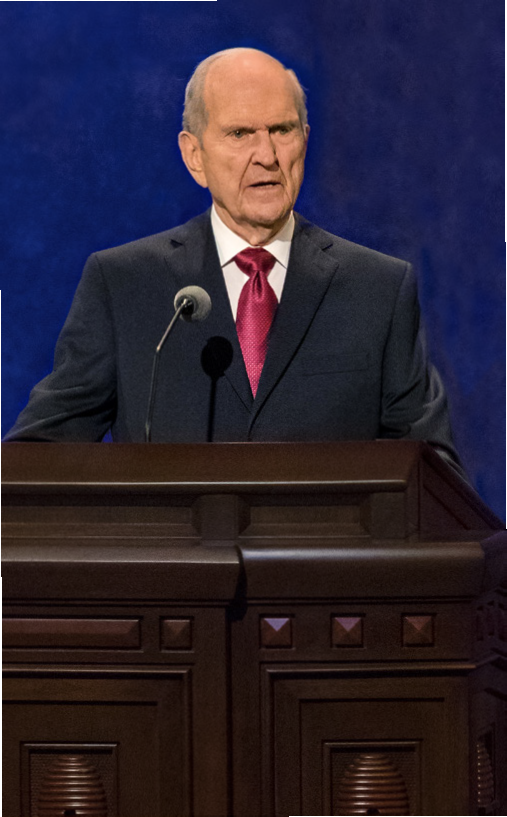 As he shows us the wayWe follow him gladly 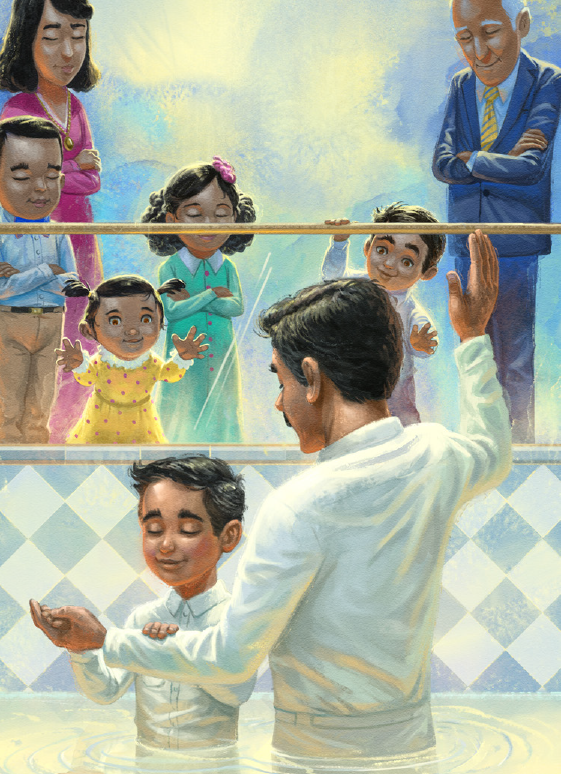 With faith in his wordFor he speaks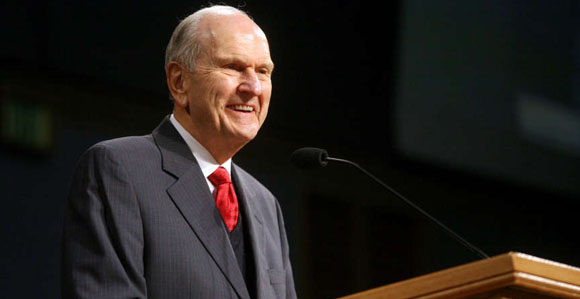 The will of the LordWe honor the prophet 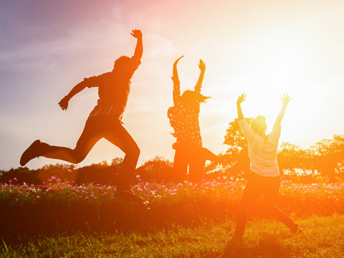 We lengthen our strideWe speak of him kindly 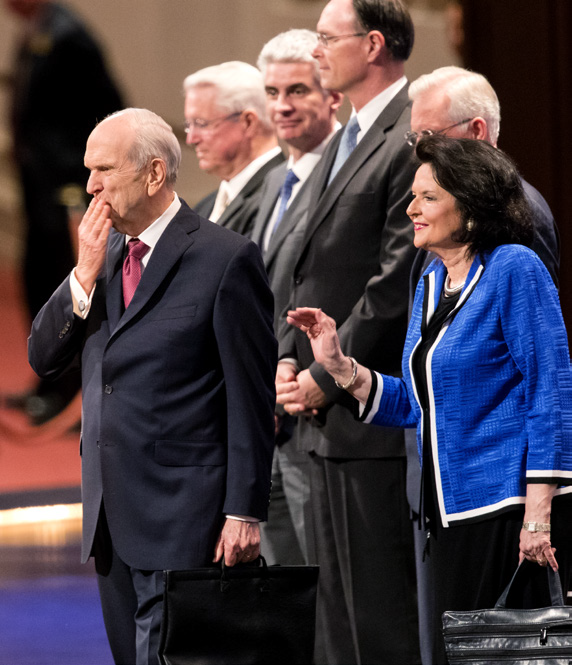 In love and in prideWe pray for the prophet 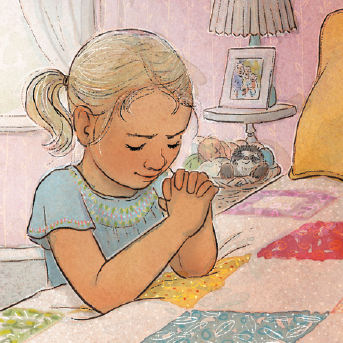 That he may be strongDefending the right 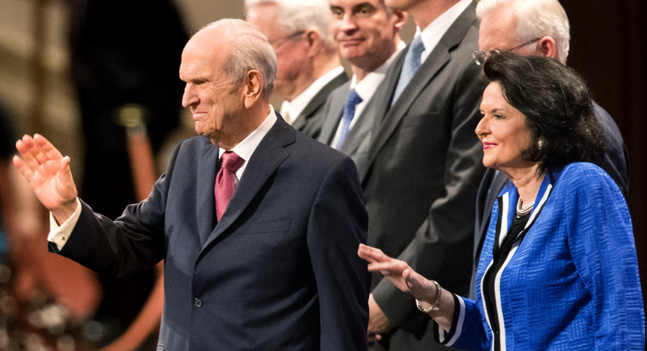 And condemning the wrong